 MWF-XVII. EUROPEAN MAJORETTE SPORT CHAMPIONSHIPZADAR/CROATIA,22.-26.06.2022.APPLICATION FORM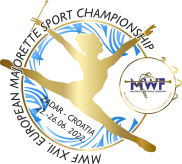 FOODFood  are served in a tent next to the sport hall where is a reserved space for all users who have ordered meals.RESERVATION: DEADLINE-01.06.2022.E-mail: accomodation.mwf@gmail.com Payment of 30% to  01.06.2022./ALL -15.06.2019.Adress: SAVEZ MAŽORETKINJA I POM-PON TIMOVA HRVATSKE              Frana Vrbanića 58. 10 000 ZAGREBBank account: RBA Raifeissen bank Austria d.d.IBAN HR922 484 0081 101 900 360                       SWIFT: RZBHHR2XDate:_____________________                                              Signature:______________                                             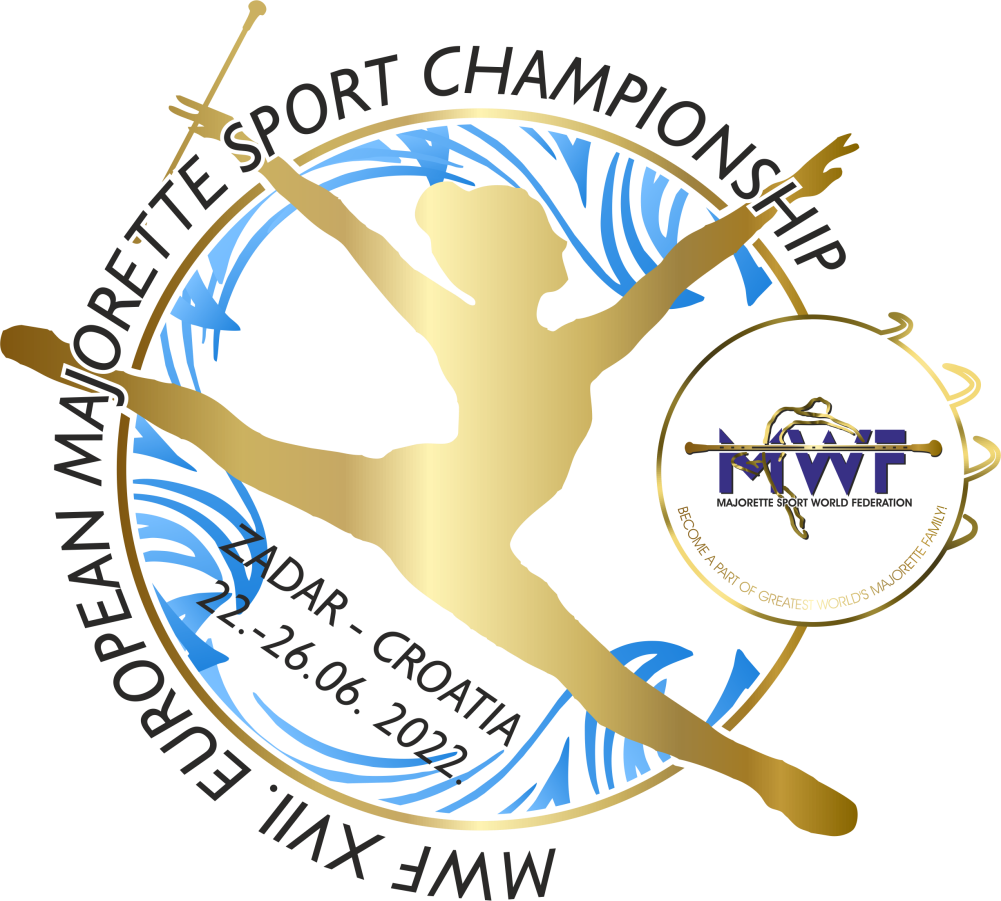 DATE:LUNCH/ 8,00 eurDINNER/ 8.00 eur22.06.2022.A/ Chicken Cordon bleu with rice and vegetables /breadA/chicken nuggets in mushroom sauche with rice/breadB/ Filled pork with vegetables and baked potato/breadB/Pork Cordon blue with n+baked potato/bread23.06.2022.A/ Chichen stew with pasta/breadA/ Pork chops with baked potato/breadB/ Chichen on sticks and pommes/breadB/Pasta Bolognese sauce/bread24.06.2022.A/ Wok chichen with rice/breadA/Chicken on sticks with vegetables and pommes/breadB/Gnocchi in 4 types of cheese sauce/breadB/Chicken Stroganoff with wide noodles/bread25.06.2022.A/Chicken leg with homemade „mlinci“/breadA/Meatballs with mashed potato/breadB/Homemade pasta with vegetables/breadB/Viennese pork steak with mashed potato/bread26.06.2022.A/Pasta Napolitana sauce/breadA/pork roast with roasted vegetables/breadB/cevapcici with pommes/breadB/Lasagna meat/breadDATELUNCH-A/ BDINNER-A/BTOTAL22.06.2022.23.06.2022.24.06.2022.25.06.2022.26.06.2022.ALL: